Je sais répondre à des questions simples :Quels sont les animaux dont parle l’histoire de « La Petite Poule Rousse » ? La poule, le canard, le chat, le cochon, les poussins.Au début de l’histoire, que trouve la Petite Poule Rousse ? Des grains de blé.A la fin de l’histoire que va fabriquer La Petite Poule Rousse ? Du pain.Programme de travail du 09/04/20 : PS.Pour cette dernière journée d’avant vacances, un programme un peu particulier, en effet j’ai besoin de faire le point sur les apprentissages des enfants depuis le début de l’école à la maison. Je vais donc vous demander de renseigner le tableau que vous trouverez plus bas et de me le renvoyer complété.ATTENTION : Il ne s’agit en aucune façon de distribuer de bonnes ou de mauvaises notes aux enfants. Il ne s’agit pas non plus de vérifier que vous avez, vous parents, bien effectué les différentes activités que j’ai pu proposer ! J’ai simplement besoin de savoir où en sont les enfants pour adapter la progression que je proposerai par la suite. Le plus dur pour moi est de savoir vers où aller en fonction de là où se trouvent les enfants aujourd’hui…. Du coup :Si vous n’avez pas pu travailler certaines compétences avec les enfants, ne remplissez simplement pas la case correspondante. Ce n’est pas grave.Soyez les plus honnêtes possible pour que je puisse accompagner au mieux vos enfants.Si vous n’avez pas le temps de tout faire demain, vous pouvez utiliser le temps des vacances pour remplir un maximum de choses.N’hésitez pas à me laisser des commentaires si vous en éprouvez le besoin pour préciser certaines choses.Je sais que ce que je vous demande n’est pas facile, mais c’est très important pour moi… Je vous remercie donc très chaleureusement de votre investissement !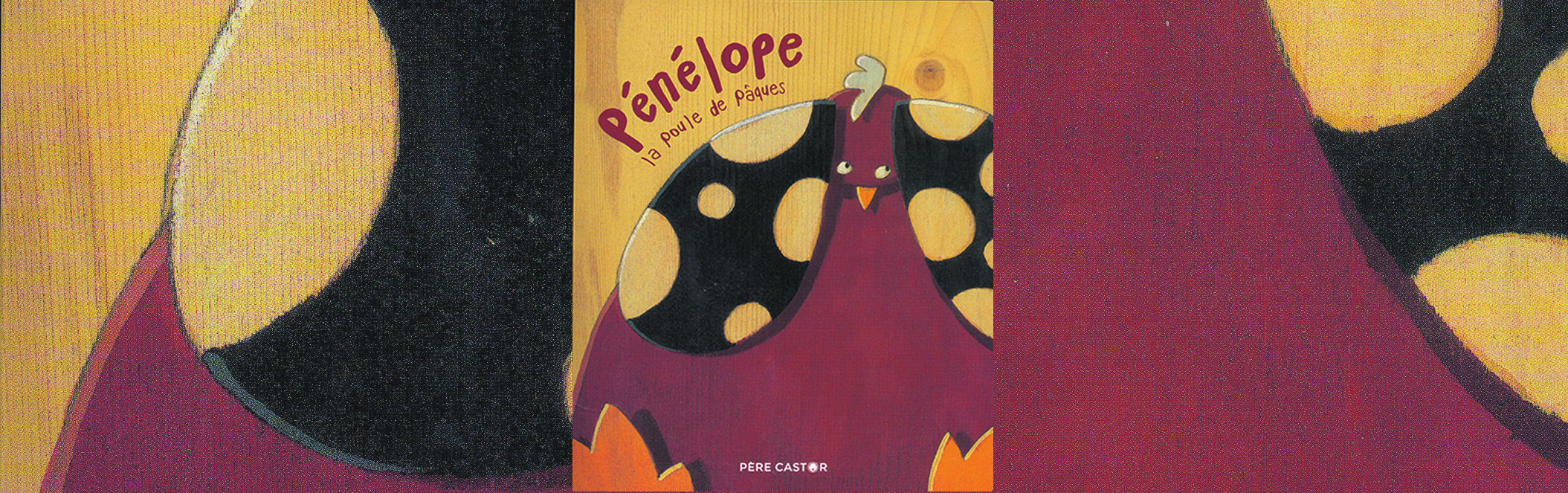 Mais pour commencer, voici la dernière partie de l’histoire de « Pénélope la poule de Pâques », qui promis, ne va pas fondre au soleil comme sa copine Chocoline.Pénélope\Lexique Pénélope 4.docx09 04 20\penelope 4.pdfJe vous souhaite de belles vacances (pour les chanceux) à la maison et surtout beaucoup de courage. Prenez soin de vous !A bientôt !P.S : -N’hésitez pas à placer les cartes des mots que les enfants ont mémorisés dans une boîte (type boîte à chaussures) qui deviendra « la boîte à mots » et à y revenir régulièrement pendant quelques minutes en proposant de petits quizz … il serait dommage qu’ils oublient tout ça !         - - Si jamais vous en veniez à vous ennuyer pendant les vacances, voici un lien où vous pourrez trouver des idées d’activités           http://cpd67.site.ac-strasbourg.fr/portail/?page_id=1932Programme de travail du 09/04/20 : PS.Pour cette dernière journée d’avant vacances, un programme un peu particulier, en effet j’ai besoin de faire le point sur les apprentissages des enfants depuis le début de l’école à la maison. Je vais donc vous demander de renseigner le tableau que vous trouverez plus bas et de me le renvoyer complété.ATTENTION : Il ne s’agit en aucune façon de distribuer de bonnes ou de mauvaises notes aux enfants. Il ne s’agit pas non plus de vérifier que vous avez, vous parents, bien effectué les différentes activités que j’ai pu proposer ! J’ai simplement besoin de savoir où en sont les enfants pour adapter la progression que je proposerai par la suite. Le plus dur pour moi est de savoir vers où aller en fonction de là où se trouvent les enfants aujourd’hui…. Du coup :Si vous n’avez pas pu travailler certaines compétences avec les enfants, ne remplissez simplement pas la case correspondante. Ce n’est pas grave.Soyez les plus honnêtes possible pour que je puisse accompagner au mieux vos enfants.Si vous n’avez pas le temps de tout faire demain, vous pouvez utiliser le temps des vacances pour remplir un maximum de choses.N’hésitez pas à me laisser des commentaires si vous en éprouvez le besoin pour préciser certaines choses.Je sais que ce que je vous demande n’est pas facile, mais c’est très important pour moi… Je vous remercie donc très chaleureusement de votre investissement !Mais pour commencer, voici la dernière partie de l’histoire de « Pénélope la poule de Pâques », qui promis, ne va pas fondre au soleil comme sa copine Chocoline.Pénélope\Lexique Pénélope 4.docx09 04 20\penelope 4.pdfJe vous souhaite de belles vacances (pour les chanceux) à la maison et surtout beaucoup de courage. Prenez soin de vous !A bientôt !P.S : -N’hésitez pas à placer les cartes des mots que les enfants ont mémorisés dans une boîte (type boîte à chaussures) qui deviendra « la boîte à mots » et à y revenir régulièrement pendant quelques minutes en proposant de petits quizz … il serait dommage qu’ils oublient tout ça !         - - Si jamais vous en veniez à vous ennuyer pendant les vacances, voici un lien où vous pourrez trouver des idées d’activités           http://cpd67.site.ac-strasbourg.fr/portail/?page_id=1932Programme de travail du 09/04/20 : PS.Pour cette dernière journée d’avant vacances, un programme un peu particulier, en effet j’ai besoin de faire le point sur les apprentissages des enfants depuis le début de l’école à la maison. Je vais donc vous demander de renseigner le tableau que vous trouverez plus bas et de me le renvoyer complété.ATTENTION : Il ne s’agit en aucune façon de distribuer de bonnes ou de mauvaises notes aux enfants. Il ne s’agit pas non plus de vérifier que vous avez, vous parents, bien effectué les différentes activités que j’ai pu proposer ! J’ai simplement besoin de savoir où en sont les enfants pour adapter la progression que je proposerai par la suite. Le plus dur pour moi est de savoir vers où aller en fonction de là où se trouvent les enfants aujourd’hui…. Du coup :Si vous n’avez pas pu travailler certaines compétences avec les enfants, ne remplissez simplement pas la case correspondante. Ce n’est pas grave.Soyez les plus honnêtes possible pour que je puisse accompagner au mieux vos enfants.Si vous n’avez pas le temps de tout faire demain, vous pouvez utiliser le temps des vacances pour remplir un maximum de choses.N’hésitez pas à me laisser des commentaires si vous en éprouvez le besoin pour préciser certaines choses.Je sais que ce que je vous demande n’est pas facile, mais c’est très important pour moi… Je vous remercie donc très chaleureusement de votre investissement !Mais pour commencer, voici la dernière partie de l’histoire de « Pénélope la poule de Pâques », qui promis, ne va pas fondre au soleil comme sa copine Chocoline.Pénélope\Lexique Pénélope 4.docx09 04 20\penelope 4.pdfJe vous souhaite de belles vacances (pour les chanceux) à la maison et surtout beaucoup de courage. Prenez soin de vous !A bientôt !P.S : -N’hésitez pas à placer les cartes des mots que les enfants ont mémorisés dans une boîte (type boîte à chaussures) qui deviendra « la boîte à mots » et à y revenir régulièrement pendant quelques minutes en proposant de petits quizz … il serait dommage qu’ils oublient tout ça !         - - Si jamais vous en veniez à vous ennuyer pendant les vacances, voici un lien où vous pourrez trouver des idées d’activités           http://cpd67.site.ac-strasbourg.fr/portail/?page_id=1932Programme de travail du 09/04/20 : PS.Pour cette dernière journée d’avant vacances, un programme un peu particulier, en effet j’ai besoin de faire le point sur les apprentissages des enfants depuis le début de l’école à la maison. Je vais donc vous demander de renseigner le tableau que vous trouverez plus bas et de me le renvoyer complété.ATTENTION : Il ne s’agit en aucune façon de distribuer de bonnes ou de mauvaises notes aux enfants. Il ne s’agit pas non plus de vérifier que vous avez, vous parents, bien effectué les différentes activités que j’ai pu proposer ! J’ai simplement besoin de savoir où en sont les enfants pour adapter la progression que je proposerai par la suite. Le plus dur pour moi est de savoir vers où aller en fonction de là où se trouvent les enfants aujourd’hui…. Du coup :Si vous n’avez pas pu travailler certaines compétences avec les enfants, ne remplissez simplement pas la case correspondante. Ce n’est pas grave.Soyez les plus honnêtes possible pour que je puisse accompagner au mieux vos enfants.Si vous n’avez pas le temps de tout faire demain, vous pouvez utiliser le temps des vacances pour remplir un maximum de choses.N’hésitez pas à me laisser des commentaires si vous en éprouvez le besoin pour préciser certaines choses.Je sais que ce que je vous demande n’est pas facile, mais c’est très important pour moi… Je vous remercie donc très chaleureusement de votre investissement !Mais pour commencer, voici la dernière partie de l’histoire de « Pénélope la poule de Pâques », qui promis, ne va pas fondre au soleil comme sa copine Chocoline.Pénélope\Lexique Pénélope 4.docx09 04 20\penelope 4.pdfJe vous souhaite de belles vacances (pour les chanceux) à la maison et surtout beaucoup de courage. Prenez soin de vous !A bientôt !P.S : -N’hésitez pas à placer les cartes des mots que les enfants ont mémorisés dans une boîte (type boîte à chaussures) qui deviendra « la boîte à mots » et à y revenir régulièrement pendant quelques minutes en proposant de petits quizz … il serait dommage qu’ils oublient tout ça !         - - Si jamais vous en veniez à vous ennuyer pendant les vacances, voici un lien où vous pourrez trouver des idées d’activités           http://cpd67.site.ac-strasbourg.fr/portail/?page_id=1932Programme de travail du 09/04/20 : PS.Pour cette dernière journée d’avant vacances, un programme un peu particulier, en effet j’ai besoin de faire le point sur les apprentissages des enfants depuis le début de l’école à la maison. Je vais donc vous demander de renseigner le tableau que vous trouverez plus bas et de me le renvoyer complété.ATTENTION : Il ne s’agit en aucune façon de distribuer de bonnes ou de mauvaises notes aux enfants. Il ne s’agit pas non plus de vérifier que vous avez, vous parents, bien effectué les différentes activités que j’ai pu proposer ! J’ai simplement besoin de savoir où en sont les enfants pour adapter la progression que je proposerai par la suite. Le plus dur pour moi est de savoir vers où aller en fonction de là où se trouvent les enfants aujourd’hui…. Du coup :Si vous n’avez pas pu travailler certaines compétences avec les enfants, ne remplissez simplement pas la case correspondante. Ce n’est pas grave.Soyez les plus honnêtes possible pour que je puisse accompagner au mieux vos enfants.Si vous n’avez pas le temps de tout faire demain, vous pouvez utiliser le temps des vacances pour remplir un maximum de choses.N’hésitez pas à me laisser des commentaires si vous en éprouvez le besoin pour préciser certaines choses.Je sais que ce que je vous demande n’est pas facile, mais c’est très important pour moi… Je vous remercie donc très chaleureusement de votre investissement !Mais pour commencer, voici la dernière partie de l’histoire de « Pénélope la poule de Pâques », qui promis, ne va pas fondre au soleil comme sa copine Chocoline.Pénélope\Lexique Pénélope 4.docx09 04 20\penelope 4.pdfJe vous souhaite de belles vacances (pour les chanceux) à la maison et surtout beaucoup de courage. Prenez soin de vous !A bientôt !P.S : -N’hésitez pas à placer les cartes des mots que les enfants ont mémorisés dans une boîte (type boîte à chaussures) qui deviendra « la boîte à mots » et à y revenir régulièrement pendant quelques minutes en proposant de petits quizz … il serait dommage qu’ils oublient tout ça !         - - Si jamais vous en veniez à vous ennuyer pendant les vacances, voici un lien où vous pourrez trouver des idées d’activités           http://cpd67.site.ac-strasbourg.fr/portail/?page_id=1932Programme de travail du 09/04/20 : PS.Pour cette dernière journée d’avant vacances, un programme un peu particulier, en effet j’ai besoin de faire le point sur les apprentissages des enfants depuis le début de l’école à la maison. Je vais donc vous demander de renseigner le tableau que vous trouverez plus bas et de me le renvoyer complété.ATTENTION : Il ne s’agit en aucune façon de distribuer de bonnes ou de mauvaises notes aux enfants. Il ne s’agit pas non plus de vérifier que vous avez, vous parents, bien effectué les différentes activités que j’ai pu proposer ! J’ai simplement besoin de savoir où en sont les enfants pour adapter la progression que je proposerai par la suite. Le plus dur pour moi est de savoir vers où aller en fonction de là où se trouvent les enfants aujourd’hui…. Du coup :Si vous n’avez pas pu travailler certaines compétences avec les enfants, ne remplissez simplement pas la case correspondante. Ce n’est pas grave.Soyez les plus honnêtes possible pour que je puisse accompagner au mieux vos enfants.Si vous n’avez pas le temps de tout faire demain, vous pouvez utiliser le temps des vacances pour remplir un maximum de choses.N’hésitez pas à me laisser des commentaires si vous en éprouvez le besoin pour préciser certaines choses.Je sais que ce que je vous demande n’est pas facile, mais c’est très important pour moi… Je vous remercie donc très chaleureusement de votre investissement !Mais pour commencer, voici la dernière partie de l’histoire de « Pénélope la poule de Pâques », qui promis, ne va pas fondre au soleil comme sa copine Chocoline.Pénélope\Lexique Pénélope 4.docx09 04 20\penelope 4.pdfJe vous souhaite de belles vacances (pour les chanceux) à la maison et surtout beaucoup de courage. Prenez soin de vous !A bientôt !P.S : -N’hésitez pas à placer les cartes des mots que les enfants ont mémorisés dans une boîte (type boîte à chaussures) qui deviendra « la boîte à mots » et à y revenir régulièrement pendant quelques minutes en proposant de petits quizz … il serait dommage qu’ils oublient tout ça !         - - Si jamais vous en veniez à vous ennuyer pendant les vacances, voici un lien où vous pourrez trouver des idées d’activités           http://cpd67.site.ac-strasbourg.fr/portail/?page_id=1932Le point de fin de 4ème période sur les compétences travaillées : PS.Le point de fin de 4ème période sur les compétences travaillées : PS.Le point de fin de 4ème période sur les compétences travaillées : PS.Le point de fin de 4ème période sur les compétences travaillées : PS.Le point de fin de 4ème période sur les compétences travaillées : PS.Le point de fin de 4ème période sur les compétences travaillées : PS.DomaineCompétenceDescriptifNon acquis (l’enfant n’y arrive pas encore).En cours d’acquisition (l’enfant y arrive en partie).Acquis (l’enfant y arrive tout le temps).Langage écritJe sais écouter une histoire en restant attentif.Votre enfant a réussi à écouter attentivement les différentes histoires proposées dans le programme de travail.Langage écritJe sais répondre à des questions simples (1).Posez les questions (voir plus bas).Langage écritJe sais reconnaître les lettres majuscules vues en classe (initiales prénoms et P).Dites le nom d’une de ces lettres et demandez à votre enfant de vous la montrer.Langage écritJe sais les nommer.Montrez, les unes après les autres, les lettres à votre enfant et demandez lui de vous donner son nom.Je sais associer une lettre majuscule à un mot qui débute avec.Pour chaque lettre, demandez à votre enfant quel mot ou prénom commence de la même manière.Langage oralJe sais raconter une histoire avec le support des images, des marottes.Reprenez soit les images associées à l’histoire de la Petite Poule Rousse, soit les petites marionnettes en papier. Demandez à votre enfant de vous raconter l’histoire.Le nom des personnages et la chronologie de l’histoire doivent être respectés.Langage oralJe sais dire des comptines.Comptine « Le petit jardinier ».Structurer sa penséeJe sais faire une collection d’un nombre donné jusqu’à 3.Demandez à votre enfant de vous apporter 1, 2, ou 3 objets.Structurer sa penséeJe sais dire rapidement combien il y a de doigts jusqu’à 3.Montrez 1, 2, 3 doigts (en utilisant le pouce, l’index et le majeur uniquement). Demandez -ui de vous dire combien il y a de doigts le plus vite possible.Structurer sa penséeJe sais dire rapidement combien il y a de points (dé) jusqu’à 3.Montrez 1, 2, 3 points disposés comme sur un dé (en utilisant le pouce, l’index et le majeur uniquement). Demandez- lui de vous dire combien il y a de points le plus vite possible.Structurer sa penséeJe sais lire les nombres écrits en chiffres jusqu’à 3.Montrez les chiffres et demandez à votre enfant de les nommer.Structurer sa penséeJe sais réciter la comptine numérique jusqu’à 5.Demandez à votre enfant de réciter la comptine sans dénombrer.Structurer sa penséeJe sais réciter la comptine numérique jusqu’à 10. Demandez à votre enfant de réciter la comptine sans dénombrer.Commentaires éventuels.